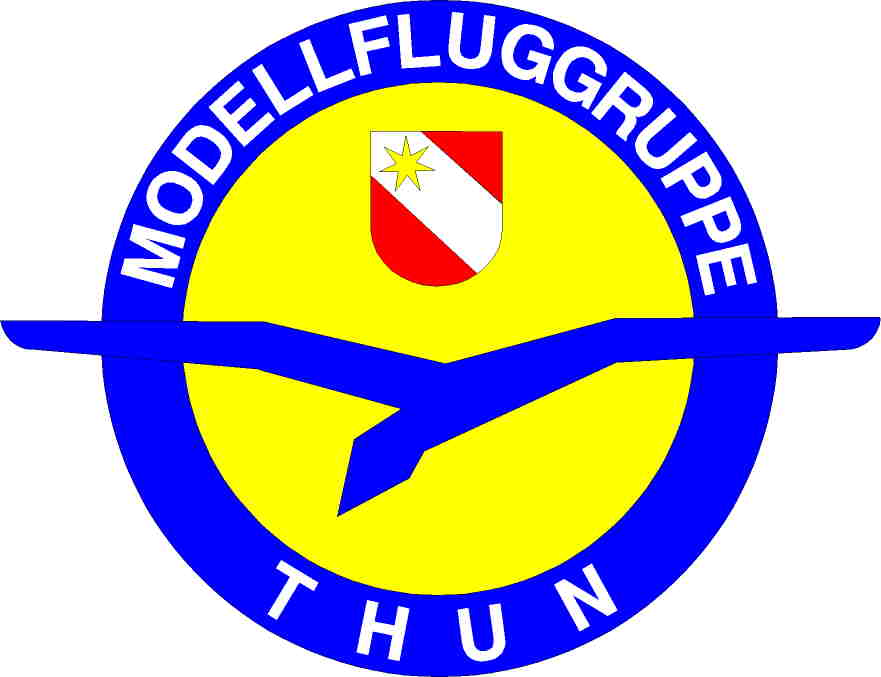 Einladung zum F3B-RES Wettbewerb am 22. August 2021 in ThunWir freuen uns, die Freunde der F3B-RES-Kategorie zum zweiten RES-Wettbewerb auf der Thuner Allmend einzuladen und hoffen darauf, dass uns die Corona-Pandemie keinen weitern Strich durch die Rechnung macht. Der Wettbewerb wird, wie 2019, nach dem Reglement F3B-RES (CH Regelwerk vom Mai 2016) durchgeführt. Wir verzichten auf ein Verschiebedatum.OrganisationWettbewerbsleiter	Fritz FankhauserStellvertreter	Heinz SchenkZeitlicher Ablauf22.8.2021	ab 08.30	Eintreffen der Wettbewerbsteilnehmer	09:30	Briefing	10:00	Startbeginn		ca. 17:00	Rangverkündigung und Ende des AnlassesAnmeldungTeilnehmer melden sich via Veranstaltungsportal des SMV an, Anmeldeschluss ist Mittwoch, 18. August 2021. Die Teilnehmerzahl ist auf 35 Piloten beschränkt. Wir behalten uns vor, bei ungenügender Teilnehmerzahl den Anlass abzusagen.Definitive DurchführungWir werden am Samstag, 21.8. spätestens 12:00 Uhr, eine Mail über die Durchführung an die angemeldeten Teilnehmer versenden.FlugprogrammWir beabsichtigen, 4 Vorrunden und 2 Fly-off zu fliegen.Helfer / Zeitnehmer / StoppuhrenDie Teilnehmer sind für persönliche Helfer und Zeitnehmer verantwortlich, bitte eigene Stoppuhren mitnehmen.StartgeldPro Teilnehmer CHF 15.00, Junioren gratis.Mittagslunch, Kaffee- und KuchenbarFür den kleinern wie auch grössern Hunger wird die Kaffee- und Kuchenbar mit allerlei Köstlichkeiten aufwarten. Für den Mittagslunch ist ein frisch zubereiteter, warmer Imbiss vorgesehen, welcher auf dem Platz zu einem sehr günstigen Preis bestellt werden kann. Kein Alkoholausschank.Anfahrt / ParkplatzDer zugewiesene Parkplatz P8 für alle auswärtigen Teilnehmer befindet sich an der Allmendstrasse in Thun, Koordinaten N 46,76104°/ E 7,60593°. Ein Einweisungsposten hilft bei der Orientierung. Für Autos gilt auf der Thuner Allmend ein striktes Fahrverbot, auch für die Panzerpiste.KontaktFritz Fankhauser	Heinz Schenk079 646 98 52	078 895 17 10fritz.fankhauser@mgthun.ch 	heinz.schenk@gmx.chfritz.fankhauser@bluewin.ch